РЕГИОНАЛЬНАЯ СЛУЖБАПО ТАРИФАМ И ЦЕНАМ КАМЧАТСКОГО КРАЯПРОЕКТ ПОСТАНОВЛЕНИЯВ соответствии с Федеральным законом от 26.03.2003 № 35-ФЗ «Об электроэнергетике», постановлением Правительства Российской Федерации от 29.12.2011 № 1178 «О ценообразовании в области регулируемых цен (тарифов) в электроэнергетике», приказами Федеральной службы по тарифам России от 17.02.2012 № 98-э «Об утверждении Методических указаний по расчету тарифов на услуги по передаче электрической энергии, устанавливаемых с применением метода долгосрочной индексации необходимой валовой выручки», от 18.03.2015 № 421-э «Об утверждении Методических указаний по определению базового уровня операционных, подконтрольных расходов территориальных сетевых организаций, необходимых для осуществления регулируемой деятельности, и индекса эффективности операционных, подконтрольных расходов с применением метода сравнения аналогов и внесении изменений в приказы ФСТ России от 17.02.2012 № 98-э и от 30.03.2012 № 228-э», от 26.10.2010 № 254-э/1 «Об утверждении методических указаний по расчету и применению понижающих (повышающих) коэффициентов, позволяющих обеспечить соответствие уровня тарифов, установленных для организаций, осуществляющих регулируемую деятельность, уровню надежности и качества поставляемых товаров и оказываемых услуг», приказами ФАС России от 29.05.2019 № 686/19 «Об утверждении Методических указаний по расчету регулируемых цен (тарифов) на электрическую энергию (мощность), поставляемую в технологически изолированных территориальных электроэнергетических системах и на территориях, технологически не связанных с Единой энергетической системой России и технологически изолированными территориальными электроэнергетическими системами, за исключением электрической энергии (мощности), производимой на квалифицированных генерирующих объектах», от 19.06.2018 № 834/18 «Об утверждении Регламента установления цен (тарифов) и (или) их предельных уровней, предусматривающего порядок регистрации, принятия к рассмотрению и выдачи отказов в рассмотрении заявлений об установлении цен (тарифов) и (или) их предельных уровней, и формы решения органа исполнительной власти субъекта Российской Федерации в области государственного регулирования тарифов», от 25.06.2019 № 828/19-ДСП «Об утверждении сводного прогнозного баланса производства и поставок электрической энергии (мощности) в рамках Единой энергетической системы России по субъектам Российской Федерации на 2020 год», приказом Минэнерго России от 29.11.2016 № 1256 «Об утверждении методических указаний по расчету уровня надежности и качества поставляемых товаров и оказываемых услуг для организации по управлению единой национальной (общероссийской) электрической сетью и территориальных сетевых организаций», постановлением Правительства Камчатского края от 19.12.2008 № 424-П «Об  утверждении Положения о Региональной службе по тарифам и ценам Камчатского края», на основании заявления АО «Корякэнерго» от 30.04.2019 № 1208/03, протоколом Правления Региональной службы по тарифам и ценам Камчатского края от ХХ.12.2019 № ХХПОСТАНОВЛЯЮ:1. Утвердить долгосрочные параметры регулирования, устанавливаемые для формирования тарифов с использованием метода долгосрочной индексации необходимой валовой выручки на 2020-2022 годы, в отношении деятельности АО «Корякэнерго» по производству электрической энергии (мощности) в технологически изолированных  территориальных электроэнергетических системах, согласно приложению 1.2. Утвердить и ввести в действие на 2020 – 2022 годы экономически обоснованные тарифы на электрическую энергию (мощность), поставляемую АО «Корякэнерго» по объектам электроснабжения горнодобывающих предприятий, осуществляющих деятельность на территории Карагинского муниципального района Камчатского края, месторождение «Озерновское», Елизовского муниципального района Камчатского края, месторождение «Асачинское» покупателям на розничном рынке в технологически изолированной электроэнергетической системе по договорам купли-продажи (договорам энергоснабжения), согласно приложению 2;3. Утвердить и ввести в действие на 2020 – 2022 годы тарифы на электрическую энергию (мощность), отпускаемую АО «Корякэнерго» по объектам электроснабжения горнодобывающих предприятий, осуществляющих деятельность на территории Карагинского муниципального района Камчатского края, месторождение «Озерновское», Елизовского муниципального района Камчатского края, месторождение «Асачинское», другим гарантирующим поставщикам, энергоснабжающим, энергосбытовым организациям Камчатского края в целях поставки группе «прочие потребители» и группе «сетевые организации, покупающие электрическую энергию для компенсации потерь» на розничных рынках в технологически изолированных территориальных энергетических системах и на территориях, технологически не связанных с Единой энергетической системой России и технологически изолированными территориальными электроэнергетическими системами, с календарной разбивкой, согласно приложению 3;4. Настоящее постановление вступает в силу через десять дней после дня его официального опубликования.Руководитель                                                                                               И.В. ЛагуткинаПриложение 1к постановлению Региональной службыпо тарифам и ценам Камчатского края от ХХ.12.2019 № ХХДолгосрочные параметры регулирования, устанавливаемые для формирования тарифов с использованием метода долгосрочной индексации необходимой валовой выручки на 2020-2022 годы, в отношении деятельности АО «Корякэнерго» по объектам электроснабжения горнодобывающих предприятий, осуществляющих деятельность на территории Карагинского муниципального района Камчатского края, месторождение «Озерновское», Елизовского муниципального района Камчатского края, месторождение «Асачинское», по производству электрической энергии (мощности) в технологически изолированных территориальных электроэнергетических системахПриложение 2к постановлению Региональной службыпо тарифам и ценам Камчатского края от ХХ.12.2019 № ХХЭкономически обоснованные тарифы на электрическую энергию (мощность), поставляемую АО «Корякэнерго» по объектам электроснабжения горнодобывающих предприятий, осуществляющих деятельность на территории Карагинского муниципального района Камчатского края, месторождение «Озерновское», Елизовского муниципального района Камчатского края, месторождение «Асачинское» покупателям на розничном рынке в технологически изолированной электроэнергетической системе по договорам купли-продажи (договорам энергоснабжения) с 01 января 2020 года по 31 декабря 2022 годаПримечание: <1> В данном приложении указаны тарифы на электрическую энергию (мощность), производимую электростанциями АО «Корякэнерго» по объектам электроснабжения горнодобывающих предприятий, осуществляющих деятельность на территории Карагинского муниципального района Камчатского края, месторождение «Озерновское», Елизовского муниципального района Камчатского края, месторождение «Асачинское», с использованием которых осуществляется производство и поставка электрической энергии (мощности) на розничном рынке;<2> Трехставочный тариф на территории Камчатского края в соответствии с пунктом 78 Основ ценообразования в области регулируемых цен (тарифов) в электроэнергетике, утвержденных постановлением Правительства Российской Федерации от 29.12.2011 № 1178, не устанавливается.Приложение 3к постановлению Региональной службыпо тарифам и ценам Камчатского края от ХХ.12.2019 № ХХТарифы на электрическую энергию (мощность), отпускаемую АО «Корякэнерго» по объектам электроснабжения горнодобывающих предприятий, осуществляющих деятельность на территории Карагинского муниципального района Камчатского края, месторождение «Озерновское», Елизовского муниципального района Камчатского края, месторождение «Асачинское», другим гарантирующим поставщикам, энергоснабжающим, энергосбытовым организациям Камчатского края в целях поставки группе «прочие потребители» и группе «сетевые организации, покупающие электрическую энергию для компенсации потерь» на розничных рынках в технологически изолированных территориальных энергетических системах и на территориях, технологически не связанных с Единой энергетической системой России и технологически изолированными территориальными электроэнергетическими системами (тарифы указываются без НДС)1Примечание:<1> Трехставочный тариф на территории Камчатского края в соответствии с пунктом 78 Основ ценообразования в области регулируемых цен (тарифов) в электроэнергетике, утвержденных постановлением Правительства Российской Федерации от 29.12.2011 № 1178, не устанавливается.СОГЛАСОВАНО:Заместитель руководителя -  начальник отдела по регулированию тарифов в электроэнергетике Региональной службы по тарифам и ценам Камчатского края __________________/А.А. Питиримов/  Заместитель начальника отдела по регулированию тарифов в электроэнергетикеРегиональной службы по тарифам и ценам Камчатского края __________/ М.В. Лопатникова/     Консультант организационно-правового отдела Региональной службы по тарифам и ценам Камчатского края ______________/А.А. Хоич /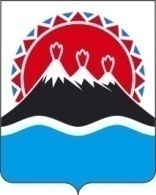 ХХ.12.2019№ХХ             г. Петропавловск-КамчатскийОб утверждении тарифов на электрическую энергию, поставляемую АО «Корякэнерго» по объектам электроснабжения горнодобывающих предприятий, осуществляющих деятельность на территории Карагинского муниципального района Камчатского края, месторождение «Озерновское», Елизовского муниципального района Камчатского края, месторождение «Асачинское», на 2020 – 2022 годы             г. Петропавловск-КамчатскийОб утверждении тарифов на электрическую энергию, поставляемую АО «Корякэнерго» по объектам электроснабжения горнодобывающих предприятий, осуществляющих деятельность на территории Карагинского муниципального района Камчатского края, месторождение «Озерновское», Елизовского муниципального района Камчатского края, месторождение «Асачинское», на 2020 – 2022 годы             г. Петропавловск-КамчатскийОб утверждении тарифов на электрическую энергию, поставляемую АО «Корякэнерго» по объектам электроснабжения горнодобывающих предприятий, осуществляющих деятельность на территории Карагинского муниципального района Камчатского края, месторождение «Озерновское», Елизовского муниципального района Камчатского края, месторождение «Асачинское», на 2020 – 2022 годы             г. Петропавловск-КамчатскийОб утверждении тарифов на электрическую энергию, поставляемую АО «Корякэнерго» по объектам электроснабжения горнодобывающих предприятий, осуществляющих деятельность на территории Карагинского муниципального района Камчатского края, месторождение «Озерновское», Елизовского муниципального района Камчатского края, месторождение «Асачинское», на 2020 – 2022 годыN п/пНаименование сетевой организации в субъекте Российской ФедерацииГодБазовый уровень операционных расходовИндекс эффективности операционных расходовЦелевые показатели энергосбережения и энергетической эффективностиЦелевые показатели энергосбережения и энергетической эффективностиN п/пНаименование сетевой организации в субъекте Российской ФедерацииГодБазовый уровень операционных расходовИндекс эффективности операционных расходовудельный расход условного топливаиные показателиN п/пНаименование сетевой организации в субъекте Российской ФедерацииГодмлн. руб.%%%12345671АО «Корякэнерго» (по объектам электроснабжения горнодобывающих предприятий, осуществляющих деятельность на территории Карагинского муниципального района Камчатского края, месторождение «Озерновское», Елизовского муниципального района Камчатского края, месторождение «Асачинское»)2020 год000001 %000-1АО «Корякэнерго» (по объектам электроснабжения горнодобывающих предприятий, осуществляющих деятельность на территории Карагинского муниципального района Камчатского края, месторождение «Озерновское», Елизовского муниципального района Камчатского края, месторождение «Асачинское»)2021 годХ1 %000-1АО «Корякэнерго» (по объектам электроснабжения горнодобывающих предприятий, осуществляющих деятельность на территории Карагинского муниципального района Камчатского края, месторождение «Озерновское», Елизовского муниципального района Камчатского края, месторождение «Асачинское»)2022 годХ1 %000-№ п/п Показатель (группы потребителей с разбивкой тарифа по ставкам и дифференциацией по зонам суток)Единица    
  измерения1 полугодие01.01.2020г.-30.06.2020г.1 полугодие01.01.2020г.-30.06.2020г.1 полугодие01.01.2020г.-30.06.2020г.1 полугодие01.01.2020г.-30.06.2020г.2 полугодие01.07.2020г.-31.12.2020г.2 полугодие01.07.2020г.-31.12.2020г.2 полугодие01.07.2020г.-31.12.2020г.2 полугодие01.07.2020г.-31.12.2020г.1 полугодие01.01.2021г.-30.06.2021г.1 полугодие01.01.2021г.-30.06.2021г.1 полугодие01.01.2021г.-30.06.2021г.1 полугодие01.01.2021г.-30.06.2021г.2 полугодие01.07.2021г.-31.12.2021г.2 полугодие01.07.2021г.-31.12.2021г.2 полугодие01.07.2021г.-31.12.2021г.2 полугодие01.07.2021г.-31.12.2021г.1 полугодие01.01.2022г.-30.06.2022г.1 полугодие01.01.2022г.-30.06.2022г.1 полугодие01.01.2022г.-30.06.2022г.1 полугодие01.01.2022г.-30.06.2022г.2 полугодие01.07.2022г.-31.12.2022г.2 полугодие01.07.2022г.-31.12.2022г.2 полугодие01.07.2022г.-31.12.2022г.2 полугодие01.07.2022г.-31.12.2022г.№ п/п Показатель (группы потребителей с разбивкой тарифа по ставкам и дифференциацией по зонам суток)Единица    
  измеренияЦена (тариф)Цена (тариф)Цена (тариф)Цена (тариф)Цена (тариф)Цена (тариф)Цена (тариф)Цена (тариф)Цена (тариф)Цена (тариф)Цена (тариф)Цена (тариф)Цена (тариф)Цена (тариф)Цена (тариф)Цена (тариф)Цена (тариф)Цена (тариф)Цена (тариф)Цена (тариф)Цена (тариф)Цена (тариф)Цена (тариф)Цена (тариф)123456789101112131415161718192021222324252627Прочие потребители ВНСН-IСН-IIННВНСН-1СН-IIННВНСН-1СН-IIННВНСН-1СН-IIННВНСН-1СН-IIННВНСН-1СН-IIНН 1.  Одноставочный тариф           руб./кВт·ч    41,00141,00141,00141,00141,00141,00141,00141,00141,00141,00141,00141,001 2.  Трехставочный тариф1           2.1. ставка стоимости единицы электрической мощности руб./кВт·мес. 2.2. ставка стоимости единицы электрической мощности  руб./кВт·мес. 2.3. ставка стоимости единицы электрической энергии         руб./кВт·ч     3.  Одноставочные тарифы, дифференцированные по трем зонам суток2                              Одноставочные тарифы, дифференцированные по трем зонам суток2                              Одноставочные тарифы, дифференцированные по трем зонам суток2                              Одноставочные тарифы, дифференцированные по трем зонам суток2                              Одноставочные тарифы, дифференцированные по трем зонам суток2                              Одноставочные тарифы, дифференцированные по трем зонам суток2                              Одноставочные тарифы, дифференцированные по трем зонам суток2                              Одноставочные тарифы, дифференцированные по трем зонам суток2                              Одноставочные тарифы, дифференцированные по трем зонам суток2                              Одноставочные тарифы, дифференцированные по трем зонам суток2                              3.1. - ночная зона                 руб./кВт·ч    32,80132,80132,80132,80132,80132,80132,80132,80132,80132,80132,80132,8013.2. - полупиковая зона            руб./кВт·ч    41,00141,00141,00141,00141,00141,00141,00141,00141,00141,00141,00141,0013.3. - пиковая зона                руб./кВт·ч    49,20149,20149,20149,20149,20149,20149,20149,20149,20149,20149,20149,201 4.  Одноставочные тарифы, дифференцированные по двум зонам суток2                              Одноставочные тарифы, дифференцированные по двум зонам суток2                              Одноставочные тарифы, дифференцированные по двум зонам суток2                              Одноставочные тарифы, дифференцированные по двум зонам суток2                              Одноставочные тарифы, дифференцированные по двум зонам суток2                              Одноставочные тарифы, дифференцированные по двум зонам суток2                              Одноставочные тарифы, дифференцированные по двум зонам суток2                              Одноставочные тарифы, дифференцированные по двум зонам суток2                              Одноставочные тарифы, дифференцированные по двум зонам суток2                              Одноставочные тарифы, дифференцированные по двум зонам суток2                              4.1. - ночная зона                 руб./кВт·ч    32,80132,80132,80132,80132,80132,80132,80132,80132,80132,80132,80132,8014.2. - дневная зона (пиковая и полупиковая)          руб./кВт·ч    47,15147,15147,15147,15147,15147,15147,15147,15147,15147,15147,15147,151   N   
  п/п  Наименование организации (тарифы с разбивкой по составляющим и дифференциацией по зонам   суток)                Единица    
   измерения   1 полугодие01.01.2020г.-30.06.2020г.1 полугодие01.01.2020г.-30.06.2020г.1 полугодие01.01.2020г.-30.06.2020г.1 полугодие01.01.2020г.-30.06.2020г.2 полугодие01.07.2020г.-31.12.2020г.2 полугодие01.07.2020г.-31.12.2020г.2 полугодие01.07.2020г.-31.12.2020г.2 полугодие01.07.2020г.-31.12.2020г.1 полугодие01.01.2021г.-30.06.2021г.1 полугодие01.01.2021г.-30.06.2021г.1 полугодие01.01.2021г.-30.06.2021г.1 полугодие01.01.2021г.-30.06.2021г.2 полугодие01.07.2021г.-31.12.2021г.2 полугодие01.07.2021г.-31.12.2021г.2 полугодие01.07.2021г.-31.12.2021г.2 полугодие01.07.2021г.-31.12.2021г.1 полугодие01.01.2022г.-30.06.2022г.1 полугодие01.01.2022г.-30.06.2022г.1 полугодие01.01.2022г.-30.06.2022г.1 полугодие01.01.2022г.-30.06.2022г.2 полугодие01.07.2022г.-31.12.2022г.2 полугодие01.07.2022г.-31.12.2022г.2 полугодие01.07.2022г.-31.12.2022г.2 полугодие01.07.2022г.-31.12.2022г.   N   
  п/п  Наименование организации (тарифы с разбивкой по составляющим и дифференциацией по зонам   суток)                Единица    
   измерения   ВНСН-IСН-IIННВНСН-IСН-IIННВНСН-IСН-IIННВНСН-IСН-IIННВНСН-IСН-IIННВНСН-IСН-IIНН123456789101112131415161718192021222324252627I.АО «Корякэнерго» по объектам электроснабжения горнодобывающих предприятий Карагинского муниципального района, месторождение «Озерновское», Елизовского муниципального района, месторождение «Асачинское» - ПАО «Камчатскэнерго» АО «Корякэнерго» по объектам электроснабжения горнодобывающих предприятий Карагинского муниципального района, месторождение «Озерновское», Елизовского муниципального района, месторождение «Асачинское» - ПАО «Камчатскэнерго» АО «Корякэнерго» по объектам электроснабжения горнодобывающих предприятий Карагинского муниципального района, месторождение «Озерновское», Елизовского муниципального района, месторождение «Асачинское» - ПАО «Камчатскэнерго» АО «Корякэнерго» по объектам электроснабжения горнодобывающих предприятий Карагинского муниципального района, месторождение «Озерновское», Елизовского муниципального района, месторождение «Асачинское» - ПАО «Камчатскэнерго» АО «Корякэнерго» по объектам электроснабжения горнодобывающих предприятий Карагинского муниципального района, месторождение «Озерновское», Елизовского муниципального района, месторождение «Асачинское» - ПАО «Камчатскэнерго» АО «Корякэнерго» по объектам электроснабжения горнодобывающих предприятий Карагинского муниципального района, месторождение «Озерновское», Елизовского муниципального района, месторождение «Асачинское» - ПАО «Камчатскэнерго» АО «Корякэнерго» по объектам электроснабжения горнодобывающих предприятий Карагинского муниципального района, месторождение «Озерновское», Елизовского муниципального района, месторождение «Асачинское» - ПАО «Камчатскэнерго» АО «Корякэнерго» по объектам электроснабжения горнодобывающих предприятий Карагинского муниципального района, месторождение «Озерновское», Елизовского муниципального района, месторождение «Асачинское» - ПАО «Камчатскэнерго» АО «Корякэнерго» по объектам электроснабжения горнодобывающих предприятий Карагинского муниципального района, месторождение «Озерновское», Елизовского муниципального района, месторождение «Асачинское» - ПАО «Камчатскэнерго» АО «Корякэнерго» по объектам электроснабжения горнодобывающих предприятий Карагинского муниципального района, месторождение «Озерновское», Елизовского муниципального района, месторождение «Асачинское» - ПАО «Камчатскэнерго» АО «Корякэнерго» по объектам электроснабжения горнодобывающих предприятий Карагинского муниципального района, месторождение «Озерновское», Елизовского муниципального района, месторождение «Асачинское» - ПАО «Камчатскэнерго» АО «Корякэнерго» по объектам электроснабжения горнодобывающих предприятий Карагинского муниципального района, месторождение «Озерновское», Елизовского муниципального района, месторождение «Асачинское» - ПАО «Камчатскэнерго» АО «Корякэнерго» по объектам электроснабжения горнодобывающих предприятий Карагинского муниципального района, месторождение «Озерновское», Елизовского муниципального района, месторождение «Асачинское» - ПАО «Камчатскэнерго» АО «Корякэнерго» по объектам электроснабжения горнодобывающих предприятий Карагинского муниципального района, месторождение «Озерновское», Елизовского муниципального района, месторождение «Асачинское» - ПАО «Камчатскэнерго» АО «Корякэнерго» по объектам электроснабжения горнодобывающих предприятий Карагинского муниципального района, месторождение «Озерновское», Елизовского муниципального района, месторождение «Асачинское» - ПАО «Камчатскэнерго» АО «Корякэнерго» по объектам электроснабжения горнодобывающих предприятий Карагинского муниципального района, месторождение «Озерновское», Елизовского муниципального района, месторождение «Асачинское» - ПАО «Камчатскэнерго» АО «Корякэнерго» по объектам электроснабжения горнодобывающих предприятий Карагинского муниципального района, месторождение «Озерновское», Елизовского муниципального района, месторождение «Асачинское» - ПАО «Камчатскэнерго» АО «Корякэнерго» по объектам электроснабжения горнодобывающих предприятий Карагинского муниципального района, месторождение «Озерновское», Елизовского муниципального района, месторождение «Асачинское» - ПАО «Камчатскэнерго» АО «Корякэнерго» по объектам электроснабжения горнодобывающих предприятий Карагинского муниципального района, месторождение «Озерновское», Елизовского муниципального района, месторождение «Асачинское» - ПАО «Камчатскэнерго» АО «Корякэнерго» по объектам электроснабжения горнодобывающих предприятий Карагинского муниципального района, месторождение «Озерновское», Елизовского муниципального района, месторождение «Асачинское» - ПАО «Камчатскэнерго» АО «Корякэнерго» по объектам электроснабжения горнодобывающих предприятий Карагинского муниципального района, месторождение «Озерновское», Елизовского муниципального района, месторождение «Асачинское» - ПАО «Камчатскэнерго» АО «Корякэнерго» по объектам электроснабжения горнодобывающих предприятий Карагинского муниципального района, месторождение «Озерновское», Елизовского муниципального района, месторождение «Асачинское» - ПАО «Камчатскэнерго» АО «Корякэнерго» по объектам электроснабжения горнодобывающих предприятий Карагинского муниципального района, месторождение «Озерновское», Елизовского муниципального района, месторождение «Асачинское» - ПАО «Камчатскэнерго» АО «Корякэнерго» по объектам электроснабжения горнодобывающих предприятий Карагинского муниципального района, месторождение «Озерновское», Елизовского муниципального района, месторождение «Асачинское» - ПАО «Камчатскэнерго» АО «Корякэнерго» по объектам электроснабжения горнодобывающих предприятий Карагинского муниципального района, месторождение «Озерновское», Елизовского муниципального района, месторождение «Асачинское» - ПАО «Камчатскэнерго» АО «Корякэнерго» по объектам электроснабжения горнодобывающих предприятий Карагинского муниципального района, месторождение «Озерновское», Елизовского муниципального района, месторождение «Асачинское» - ПАО «Камчатскэнерго»   1.   Одноставочный тариф покупки руб./кВт·ч     39,89139,89139,89139,89139,89139,89139,89139,89139,89139,89139,89139,891  2.   Трехставочный тариф покупки1Трехставочный тариф покупки1Трехставочный тариф покупки1Трехставочный тариф покупки1Трехставочный тариф покупки1Трехставочный тариф покупки1Трехставочный тариф покупки1Трехставочный тариф покупки1Трехставочный тариф покупки1Трехставочный тариф покупки1 2.1.  ставка стоимости единицы электрической мощности руб./кВт·мес 2.2.  ставка стоимости единицы     
электрической энергии        руб./кВт·ч      2.3.  ставка стоимости             
электрической мощности руб./кВт·мес  3.   Одноставочный тариф покупки в целях поставки:                                                 Одноставочный тариф покупки в целях поставки:                                                 Одноставочный тариф покупки в целях поставки:                                                 Одноставочный тариф покупки в целях поставки:                                                 Одноставочный тариф покупки в целях поставки:                                                 Одноставочный тариф покупки в целях поставки:                                                 Одноставочный тариф покупки в целях поставки:                                                 Одноставочный тариф покупки в целях поставки:                                                 Одноставочный тариф покупки в целях поставки:                                                 Одноставочный тариф покупки в целях поставки:                                                  3.1.  компенсации потерь           руб./кВт·ч      3.2.  для прочих потребителей, дифференцированных по подгруппам потребителей с учетом максимальной  
мощности энергопринимающих устройств:                                                         для прочих потребителей, дифференцированных по подгруппам потребителей с учетом максимальной  
мощности энергопринимающих устройств:                                                         для прочих потребителей, дифференцированных по подгруппам потребителей с учетом максимальной  
мощности энергопринимающих устройств:                                                         для прочих потребителей, дифференцированных по подгруппам потребителей с учетом максимальной  
мощности энергопринимающих устройств:                                                         для прочих потребителей, дифференцированных по подгруппам потребителей с учетом максимальной  
мощности энергопринимающих устройств:                                                         для прочих потребителей, дифференцированных по подгруппам потребителей с учетом максимальной  
мощности энергопринимающих устройств:                                                         для прочих потребителей, дифференцированных по подгруппам потребителей с учетом максимальной  
мощности энергопринимающих устройств:                                                         для прочих потребителей, дифференцированных по подгруппам потребителей с учетом максимальной  
мощности энергопринимающих устройств:                                                         для прочих потребителей, дифференцированных по подгруппам потребителей с учетом максимальной  
мощности энергопринимающих устройств:                                                         для прочих потребителей, дифференцированных по подгруппам потребителей с учетом максимальной  
мощности энергопринимающих устройств:                                                         3.2.1. менее 150 кВт                руб./кВт ч     3.2.2. от 150 кВт до 670 кВт        руб./кВт·ч     3.2.3. от 670 кВт до 10 МВт         руб./кВт·ч     3.2.4. не менее 10 МВт              руб./кВт·ч       4.   Трехставочный тариф покупки в целях поставки1:              Трехставочный тариф покупки в целях поставки1:              Трехставочный тариф покупки в целях поставки1:              Трехставочный тариф покупки в целях поставки1:              Трехставочный тариф покупки в целях поставки1:              Трехставочный тариф покупки в целях поставки1:              Трехставочный тариф покупки в целях поставки1:              Трехставочный тариф покупки в целях поставки1:              Трехставочный тариф покупки в целях поставки1:              Трехставочный тариф покупки в целях поставки1:               4.1.  для компенсации потерь       руб./кВт·ч      4.1.  для компенсации потерь       руб./кВт·мес 4.1.  для компенсации потерь       руб./кВт·мес 4.2.  для прочих потребителей, дифференцированных по подгруппам потребителей с учетом максимальной  
мощности энергопринимающих устройств:                                                         для прочих потребителей, дифференцированных по подгруппам потребителей с учетом максимальной  
мощности энергопринимающих устройств:                                                         для прочих потребителей, дифференцированных по подгруппам потребителей с учетом максимальной  
мощности энергопринимающих устройств:                                                         для прочих потребителей, дифференцированных по подгруппам потребителей с учетом максимальной  
мощности энергопринимающих устройств:                                                         для прочих потребителей, дифференцированных по подгруппам потребителей с учетом максимальной  
мощности энергопринимающих устройств:                                                         для прочих потребителей, дифференцированных по подгруппам потребителей с учетом максимальной  
мощности энергопринимающих устройств:                                                         для прочих потребителей, дифференцированных по подгруппам потребителей с учетом максимальной  
мощности энергопринимающих устройств:                                                         для прочих потребителей, дифференцированных по подгруппам потребителей с учетом максимальной  
мощности энергопринимающих устройств:                                                         для прочих потребителей, дифференцированных по подгруппам потребителей с учетом максимальной  
мощности энергопринимающих устройств:                                                         для прочих потребителей, дифференцированных по подгруппам потребителей с учетом максимальной  
мощности энергопринимающих устройств:                                                         4.2.1. 
менее 150 кВт                руб./кВт·ч     4.2.1. 
менее 150 кВт                руб./кВт·мес4.2.1. 
менее 150 кВт                руб./кВт·мес4.2.2. 
от 150 кВт до 670 кВт        руб./кВт·ч     4.2.2. 
от 150 кВт до 670 кВт        руб./кВт·мес4.2.2. 
от 150 кВт до 670 кВт        руб./кВт·мес4.2.3. 
от 670 кВт до 10 МВт         руб./кВт·ч     4.2.3. 
от 670 кВт до 10 МВт         руб./кВт·мес4.2.3. 
от 670 кВт до 10 МВт         руб./кВт·мес4.2.4. 
не менее 10 МВт              руб./кВт·ч     4.2.4. 
не менее 10 МВт              руб./кВт·мес4.2.4. 
не менее 10 МВт              руб./кВт·мес